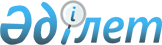 "Электрондық үкіметтің" ақпараттық-коммуникациялық инфрақұрылымының операторына бекітіліп берілетін "электрондық үкіметтің" ақпараттық-коммуникациялық инфрақұрылымы объектілерінің тізбесін бекіту туралыҚазақстан Республикасы Инвестициялар және даму министрінің м.а. 2016 жылғы 28 қаңтардағы № 107 бұйрығы. Қазақстан Республикасының Әділет министрлігінде 2016 жылы 26 ақпанда № 13263 болып тіркелді.
      Ескерту. Бұйрықтың тақырыбы жаңа редакцияда – ҚР Цифрлық даму, инновациялар және аэроғарыш өнеркәсібі министрінің 21.10.2020 № 396/НҚ (алғашқы ресми жарияланған күнінен кейін күнтізбелік он күн өткен соң қолданысқа енгізіледі) бұйрығымен.
      "Ақпараттандыру туралы" Қазақстан Республикасының 2015 жылғы 24 қарашадағы Заңының 7-бабының 5) тармақшасына сәйкес БҰЙЫРАМЫН:
      1. Қоса беріліп отырған "Электрондық үкіметтің" ақпараттық-коммуникациялық инфрақұрылымының операторына бекітіліп берілетін "электрондық үкіметтің" ақпараттық-коммуникациялық инфрақұрылымы объектілерінің тізбесі бекітілсін.
      Ескерту. 1-тармақ жаңа редакцияда – ҚР Цифрлық даму, инновациялар және аэроғарыш өнеркәсібі министрінің 21.10.2020 № 396/НҚ (алғашқы ресми жарияланған күнінен кейін күнтізбелік он күн өткен соң қолданысқа енгізіледі) бұйрығымен.


      2. Қазақстан Республикасы Инвестициялар және даму министрлігінің Байланыс, ақпараттандыру және ақпарат комитеті (Т.Б. Қазанғап):
      1) осы бұйрықты Қазақстан Республикасы Әділет министрлігінде мемлекеттік тіркеуді;
      2) осы бұйрық Қазақстан Республикасы Әділет министрлігінде мемлекеттік тіркелгеннен кейін оның көшірмелерін баспа және электрондық түрде күнтізбелік он күн ішінде мерзімді баспа басылымдарында және "Әділет" ақпараттық-құқықтық жүйесінде ресми жариялауға, сондай-ақ тіркелген бұйрықты алған күннен бастап күнтізбелік он күн ішінде Қазақстан Республикасы нормативтік құқықтық актілерінің эталондық бақылау банкіне енгізу үшін Республикалық құқықтық ақпарат орталығына жіберуді;
      3) осы бұйрықты Қазақстан Республикасы Инвестициялар және даму министрлігінің интернет-ресурсына және мемлекеттік органдардың интранет-порталына орналастыруды;
      4) осы бұйрық Қазақстан Республикасы Әділет министрлігінде мемлекеттік тіркелгеннен кейін он жұмыс күні ішінде Қазақстан Республикасы Инвестициялар және даму министрлігінің Заң департаментіне осы бұйрықтың 2-тармағының 1), 2), 3) тармақшаларында көзделген іс-шаралардың орындалуы туралы мәліметтерді ұсынуды қамтамасыз етсін. 
      3. Осы бұйрықтың орындалуын бақылау жетекшілік ететін Қазақстан Республикасының Инвестициялар және даму вице-министріне жүктелсін.
      4. Осы бұйрық алғашқы ресми жарияланған күнінен кейін күнтізбелік он күн өткен соң қолданысқа енгізіледі.  "Электрондық үкіметтің" ақпараттық-коммуникациялық инфрақұрылымының операторына бекітіліп берілетін "электрондық үкіметтің" ақпараттық-коммуникациялық инфрақұрылымы объектілерінің тізбесі
      Ескерту. Тізбе жаңа редакцияда – ҚР Цифрлық даму, инновациялар және аэроғарыш өнеркәсібі министрінің 21.10.2020 № 396/НҚ (алғашқы ресми жарияланған күнінен кейін күнтізбелік он күн өткен соң қолданысқа енгізіледі) бұйрығымен.
      1. Ақпараттық жүйелер:
      1) "электрондық үкіметтің" веб-порталы;
      2) "электрондық үкіметтің" шлюзі;
      3) "Жеке тұлғалар" мемлекеттік дерекқоры" ақпараттық жүйесі;
      4) "Заңды тұлғалар" мемлекеттік дерекқоры" ақпараттық жүйесі;
      5) "Е-лицензиялау" мемлекеттік дерекқоры" ақпараттық жүйесі;
      6) "Электрондық үкіметтің" төлем шлюзі" ақпараттық жүйесі;
      7) "Мекенжай тіркелімі" ақпараттық жүйесі;
      8) "Жылжымайтын мүлік тіркелімі" мемлекеттік дерекқоры" ақпараттық жүйесі;
      9) "Халыққа қызмет көрсету орталықтарының ықпалдастырылған ақпараттық жүйесі" ақпараттық жүйесі;
      10) "Қазақстан Республикасы мемлекеттік органдарының интранет-порталы" ақпараттық жүйесі;
      11) Қазақстан Республикасы мемлекеттік органдарының электрондық құжат айналымының бірыңғай жүйесі;
      12) кедендік автоматтандырылған ақпараттық жүйесі;
      13) тәуекелдерді селективті бақылау және басқару;
      14) статистика, талдау, сыртқы сауда статистикасының деректеріне қолжетімділікті ұйымдастыру;
      15) голографиялық қорғау элементі бар есептік-бақылау маркаларын пайдаланумен алкоголь өнімінің өндірілуін және айналымын бақылау;
      16) акцизделген өнімнің және мұнай өнімдері жеке түрлерінің өндірілуі мен айналымын бақылау (Акциз);
      17) интеграцияланған деректер қоймасы;
      18) "Web-декларант" электрондық декларациялау кешені;
      19) қазынашылықтың интеграцияланған ақпараттық жүйесі;
      20) "АХАЖ" ақпараттық жүйесі;
      21) "Жылжитын мүлік тізілімі" ақпараттық жүйесі;
      22) "Ұлттық зияткерлік меншік институты" автоматтандырылған ақпараттық жүйесі;
      23) "e-learnіng" электрондық оқыту ақпараттық жүйесі;
      24) "Салық төлеуші кабинетінің Web-қосымшасы" ақпараттық жүйесі;
      25) "Салық есептілігін өңдеу жүйесі" ақпараттық жүйесі;
      26) "Салықтық әкімшілендірудің ақпараттық жүйелерін интеграциялаудың өнеркәсіптік платформасы" ақпараттық жүйесі;
      27) "Интеграцияланған салық ақпараттық жүйесі" ақпараттық жүйесі;
      28) "Деректерді бірыңғай сақтау орны" ақпараттық жүйесі;
      29) "Орталықтандырылған біріздендірілген дербес шот" ақпараттық жүйесі;
      30) "ҚР Қаржымині МКК Web-порталы" ақпараттық жүйесі;
      31) "Салық төлеушілерінің және салық салу объектілерінің тізілімі" ақпараттық жүйесі;
      32) "Электрондық шот фактуралар" ақпараттық жүйесі;
      33) "Жедел басқару орталығы" ақпараттық жүйесі;
      34) "Интеграцияланған кедендік тариф" ақпараттық жүйесі;
      35) "Қазақстан Республикасы Үкіметінің мобильді офисі" ақпараттық жүйесі;
      36) "Қазақстан Республикасының электрондық нысандағы нормативтік құқықтық актілерінің эталондық бақылау банкі" ақпараттық жүйесі;
      37) "Мемлекеттік жер кадастры" автоматтандырылған ақпараттық жүйесі;
      38) "Мобильді үкімет" ақпараттық жүйесі;
      39) "Қазақстан Республикасының жер қойнауын пайдалануды басқарудың бірыңғай мемлекеттік жүйесі" интеграцияланған ақпараттық жүйесі;
      40) "ASHYQ" Платформасы" бағдарламалық жасақтама (электрондық-есептеу машинасына арналған бағдарлама);
      41) "Е-өтініш" ақпараттық жүйесі;
      42) "Құжаттардың бірыңғай электрондық архиві" ақпараттық жүйесі;
      43) "Е-қызмет" персоналды басқарудың интеграцияланған ақпараттық жүйесі;
      44) "Е-заң көмегі" заң көмегінің бірынғай ақпараттық жүйесі;
      45) "Біріңғай нотаритаттық ақпараттық жүйе" ақпараттық жүйесі;
      46) "Есепке алу-бақылау маркаларды, акциздік маркаларды және Қазақстан Республикасы Ұлттық банкінің Банкнот фабрикасы республикалық мемлекеттік кәсіпорынының басқа баспа өнімдерін бақылау, есептеу және беру";
      47) "Е-КТРМ" техникалық реттеудің ақпараттық жүйесі.
      48) "Жылжымайтын мүліктің бірыңғай мемлекеттік кадастры" ақпараттық жүйесі.
      Ескерту. 1-тармақ жаңа редакцияда – ҚР Цифрлық даму, инновациялар және аэроғарыш өнеркәсібі министрінің 13.03.2024 № 141/НҚ (алғашқы ресми жарияланған күнінен кейін күнтізбелік он күн өткен соң қолданысқа енгізіледі) бұйрығымен; өзгеріс енгізілді - ҚР Цифрлық даму, инновациялар және аэроғарыш өнеркәсібі министрінің 17.06.2024 № 346/НҚ (алғашқы ресми жарияланған күнінен кейін күнтізбелік он күн өткен соң қолданысқа енгізіледі) бұйрығымен.


      1. Аппараттық-бағдарламалық кешендер:
      1) Қазақстан Республикасы Әділет министрлігінің аппараттық-бағдарламалық кешені;
      2) Қазақстан Республикасы Қаржы министрлігінің "электрондық үкіметтің" ақпараттық-коммуникациялық инфрақұрылымының объектілері: ақпараттық жүйелерге жатпайтын серверлік және желілік жабдық, жұмыс станциялары және олардың перифериялық жабдығы, операциялық жүйелер.
      Ескерту. 2-тармақ жаңа редакцияда - ҚР Цифрлық даму, инновациялар және аэроғарыш өнеркәсібі министрінің 15.06.2021 № 212/НҚ (алғашқы ресми жарияланған күнінен кейін күнтізбелік он күн өткен соң қолданысқа енгізіледі) бұйрығымен.




					© 2012. Қазақстан Республикасы Әділет министрлігінің «Қазақстан Республикасының Заңнама және құқықтық ақпарат институты» ШЖҚ РМК
				
      Қазақстан РеспубликасыИнвестициялар және дамуминистрінің міндетін атқарушы

Ж. Қасымбек
Қазақстан Республикасы 
Инвестициялар және даму 
министрінің міндетін 
атқарушының 
2016 жылғы 28 қаңтардағы
№ 107 бұйрығымен
бекітілген